 Общество с ограниченной ответственностью 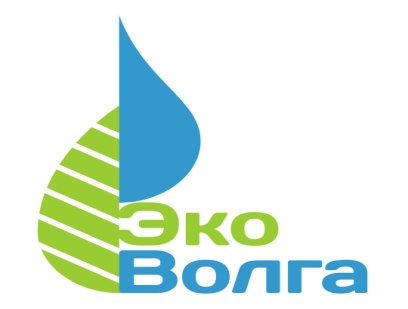 «ЭКОВОЛГА»Генеральный Директор ООО «ЭКОВОЛГА»                                                          Ликанин В.Н.                    Сокращенное наименованиеООО «ЭКОВОЛГА»Юридический адрес432034 г. Ульяновск, ул. Московское Шоссе 92 оф. 805Почтовый адрес432034 г. Ульяновск, ул. Московское Шоссе 92 оф. 805ОГРН 1157327000181 ИНН/КПП 7327002224 / 732701001Р/сч 40702810300260000301Банк:ПАО «АК БАРС» БАНК, г. КазаньК/сч30101810000000000805БИК049205805Телефон8 (8422) 50-55-91Факс----E-mailinfo@ecovolga73.ruWebecovolga73.ruГенеральный директорЛиканин Владимир Николаевич, действует на основании УставаГлавный бухгалтерФилиппова Светлана ГеннадьевнаВиды деятельностиДеятельность по сбору, транспортированию отходов с I-IV класс опасности 38.1